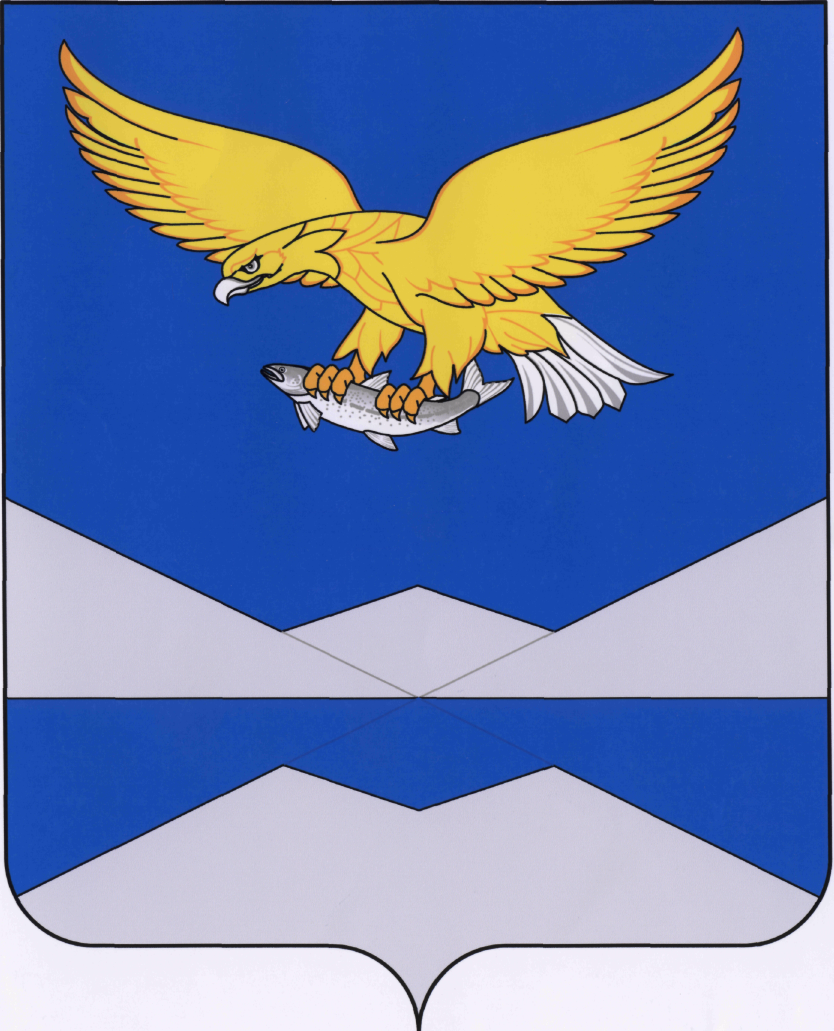 РОССИЙСКАЯ ФЕДЕРАЦИЯИРКУТСКАЯ ОБЛАСТЬКАЗАЧИНСКО-ЛЕНСКИЙ РАЙОНКАРАМСКОЕ МУНИЦИПАЛЬНОЕ ОБРАЗОВАНИЕДума Карамского сельского поселения РЕШЕНИЕсело Карам27.12.2022года   № 14О назначении публичных слушанийпо проекту решения ДумыКарамского сельского поселения «О внесении изменений и дополнений в Устав Карамского сельского поселенияи опубликовании проекта решения ДумыКарамского сельского поселения«О внесении изменений и дополненийв Устав Карамского сельского поселения»	Руководствуясь статьями 28, 44 Федерального закона от 06.10.2003 года  №131-ФЗ «Об общих принципах организации местного самоуправления в Российской Федерации», статьями 16, 31, 43, 46 Устава Карамского сельского поселения,  Дума Карамского сельского поселения РЕШИЛА: 1. Назначить и провести публичные слушания по проекту решения Думы Карамского сельского поселения «О внесении изменений и дополнений в Устав Карамского сельского поселения» 20.01.2023 года, начало 14. часов 00 минут  по адресу: Иркутская область, Казачинско-Ленский район, с. Карам, пер. Кооперативный, 1, здание Дома досуга. 2. Опубликовать настоящее решение и прилагаемый проект решения Думы Карамского сельского поселения «О внесении изменений и дополнений в Устав Карамского сельского поселения» в «Вестнике Карамского сельского поселения» и сетевом издании «Карамского сельского поселения» (https://карам.рф/).4. Настоящее решение вступает в силу со дня его подписания.Глава Карамскогосельского поселения								Е.В. ЛогиноваРОССИЙСКАЯ ФЕДЕРАЦИЯИРКУТСКАЯ ОБЛАСТЬКАЗАЧИНСКО-ЛЕНСКИЙ РАЙОНКАРАМСКОЕ МУНИЦИПАЛЬНОЕ ОБРАЗОВАНИЕДума Карамского сельского поселения                    РЕШЕНИЕ       проектсело КарамО внесении  изменений и дополнений в Устав Карамского муниципального образованияС целью приведения Устава Карамского муниципального образования в соответствие с действующим законодательством, руководствуясь ст. 7, 35, 44 Федерального закона «Об общих принципах организации местного самоуправления в Российской Федерации» от 06.10.2003г. № 131-ФЗ, Дума Карамского муниципального образованияРЕШИЛА:1. Внести в Устав Карамского муниципального образования, следующие изменения:1) часть 3 статьи 1. Карамское муниципальное образование. Изложить в новой редакции:«3) Наименование муниципального образования – Карамское сельское поселение Казачинско - Ленского муниципального района Иркутской области. Сокращенное наименование – Карамское муниципальное образование. Сокращенное наименование используется наравне с наименованием муниципального образования в официальных символах муниципального образования, наименованиях органов местного самоуправления, выборных и иных должностных лиц местного самоуправления, а также в других случаях.Понятия «Поселение», «муниципальное образование», далее по тексту настоящего Устава, а также в иных нормативных муниципальных правовых актах используются в равной мере для обозначения Карамского муниципального образования».В статье 5 Система местного самоуправления Поселения:в части 1:- пункт 1 изложить в следующей редакции:«1) непосредственно путем участия в местном референдуме, муниципальных выборах, голосовании по отзыву Депутата Поселения, голосование по отзыву Главы Поселения, голосовании по вопросам изменения границ Поселения, преобразования Поселения, правотворческой инициативе граждан, инициативных проектах, территориальном общественном самоуправлении в Поселении, старосте сельского населенного пункта, публичных слушаниях, общественных обсуждениях, собраниях граждан, конференциях граждан (собраниях делегатов), сходах граждан, опросе граждан, подаче обращений в органы местного самоуправления.»; 1.2. - в пункте 2 слова « и органы территориального общественного самоуправления» исключить.3) Статья 7.1. Муниципальный контроль. Изложить в следующей редакции:«Статья 7.1. Муниципальный контроль1. Органы местного самоуправления Карамского муниципального образования  организуют и осуществляют муниципальный контроль за соблюдением требований, установленных муниципальными правовыми актами, принятыми по вопросам местного значения, а в случаях, если соответствующие виды контроля отнесены федеральными законами к полномочиям органов местного самоуправления, также муниципальный контроль за соблюдением требований, установленных федеральными законами, законами Иркутской области.Муниципальный контроль подлежит осуществлению при наличии в границах Карамского муниципального образования объектов соответствующего вида контроля.2. Определение органов местного самоуправления Карамского муниципального образования, наделенных полномочиями по осуществлению муниципального контроля, установление их организационной структуры, полномочий, функций, порядка их деятельности и определение перечня должностных лиц указанных органов местного самоуправления и их полномочий осуществляются в соответствии с Положением о муниципальном контроле, утверждаемым Думой Карамского муниципального образования.3. Организация и осуществление видов муниципального контроля регулируются Федеральным законом от 31 июля 2020 года № 248-ФЗ «О государственном контроле (надзоре) и муниципальном контроле в Российской Федерации».4) Статью 21 Устава дополнить частью 3 следующего содержания:«3. Органы государственной власти могут участвовать в формировании органов местного самоуправления, назначении на должность и освобождении от должности должностных лиц местного самоуправления в порядке и случаях, установленных федеральным законом».5) статьи 41, 48 Устава Карамского муниципального образования признать утратившими силу.6) Статья 42. Система муниципальных правовых актов поселения.Признать утратившими силу слова: «правовые акты Избирательной комиссии Поселения.».7) часть 4 статьи 43 изложить в следующей редакции: «4. Устав муниципального образования, муниципальный правовой акт о внесении изменений и дополнений в устав муниципального образования подлежат официальному опубликованию после их государственной регистрации и вступают в силу после их официального опубликования.Глава муниципального образования обязан опубликовать зарегистрированные устав муниципального образования, муниципальный правовой акт о внесении изменений и дополнений в устав муниципального образования в течение семи дней со дня поступления из территориального органа уполномоченного федерального органа исполнительной власти в сфере регистрации уставов муниципальных образований уведомления о включении сведений об уставе муниципального образования, муниципальном правовом акте о внесении изменений в устав муниципального образования в государственный реестр уставов муниципальных образований субъекта Российской Федерации, предусмотренного частью 6 статьи 4 Федерального закона от 21 июля 2005 года № 97-ФЗ «О государственной регистрации уставов муниципальных образований»8) В части 2 статьи 63 Устава слово «Кассовое» заменить словом «Казначейское».2. Главе Карамского муниципального образования опубликовать решение Думы Карамского муниципального образования «О внесении изменений и дополнений в Устав Карамского муниципального образования» после государственной регистрации в течение 7 дней и направить в Управление Министерства юстиции Российской Федерации по Иркутской области сведения об источнике и о дате официального опубликования решения Думы Карамского муниципального образования «О внесении изменений и дополнений в Устав Карамского муниципального образования» для включения указанных сведений в государственный реестр уставов муниципальных образований Иркутской области в 10-дневный срок.3. Настоявшее решение вступает в силу после государственной регистрации и опубликования в «Вестнике Карамского муниципального образования».Глава Карамскогомуниципального образования					Е.В. Логинова